TIME TABLE FOR THIRD SEMESTER M. TECH (BIOTECHNOLOGY) FOR THE SESSION 2023-24W.E.F. 25.08.2023APB: Advanced Plant Biotechnology: Dr. Supriya DashFPE: Food Process Engineering: Dr. Suraja Kumar Nayak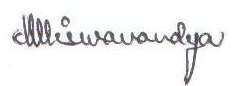 PIC, TIME TABLETIMEDAY9 -10 AM10-11 AM10-11 AM11-12 AM-12-1 PM1-2 PM2-3 PM3-4 PM4-5 PMMONDAYAPBPhase-1 DissertationPhase-1 DissertationPhase-1 DissertationPhase-1 DissertationBREAKTUESDAYPhase-1 DissertationPhase-1 DissertationFPEFPEBREAKPhase-1 DissertationPhase-1 DissertationPhase-1 DissertationWEDNESDAYPhase-1 DissertationPhase-1 DissertationFPEFPEBREAKPhase-1 DissertationPhase-1 DissertationPhase-1 DissertationTHURSDAYPhase-1 DissertationPhase-1 DissertationPhase-1 DissertationPhase-1 DissertationFPEBREAKPhase-1 DissertationPhase-1 DissertationFRIDAYPhase-1 DissertationPhase-1 DissertationAPBAPBAPBBREAKSATURDAYREMEDIAL CLASSES, STUDENT MENTORING, INDUSTRIAL VISITS ETC. ON 1ST AND 3RD SATURDAYS OF EVERY MONTHREMEDIAL CLASSES, STUDENT MENTORING, INDUSTRIAL VISITS ETC. ON 1ST AND 3RD SATURDAYS OF EVERY MONTHREMEDIAL CLASSES, STUDENT MENTORING, INDUSTRIAL VISITS ETC. ON 1ST AND 3RD SATURDAYS OF EVERY MONTHREMEDIAL CLASSES, STUDENT MENTORING, INDUSTRIAL VISITS ETC. ON 1ST AND 3RD SATURDAYS OF EVERY MONTHREMEDIAL CLASSES, STUDENT MENTORING, INDUSTRIAL VISITS ETC. ON 1ST AND 3RD SATURDAYS OF EVERY MONTHREMEDIAL CLASSES, STUDENT MENTORING, INDUSTRIAL VISITS ETC. ON 1ST AND 3RD SATURDAYS OF EVERY MONTHREMEDIAL CLASSES, STUDENT MENTORING, INDUSTRIAL VISITS ETC. ON 1ST AND 3RD SATURDAYS OF EVERY MONTHREMEDIAL CLASSES, STUDENT MENTORING, INDUSTRIAL VISITS ETC. ON 1ST AND 3RD SATURDAYS OF EVERY MONTHREMEDIAL CLASSES, STUDENT MENTORING, INDUSTRIAL VISITS ETC. ON 1ST AND 3RD SATURDAYS OF EVERY MONTH